В ТМБДОУ «Забава»  было проведены мероприятия с по правовому просвещению с детьми и родителями:1. Общее родительское собрание «Маленьким детям – большие права» с приглашением сотрудника  полиции Е.К. Юдина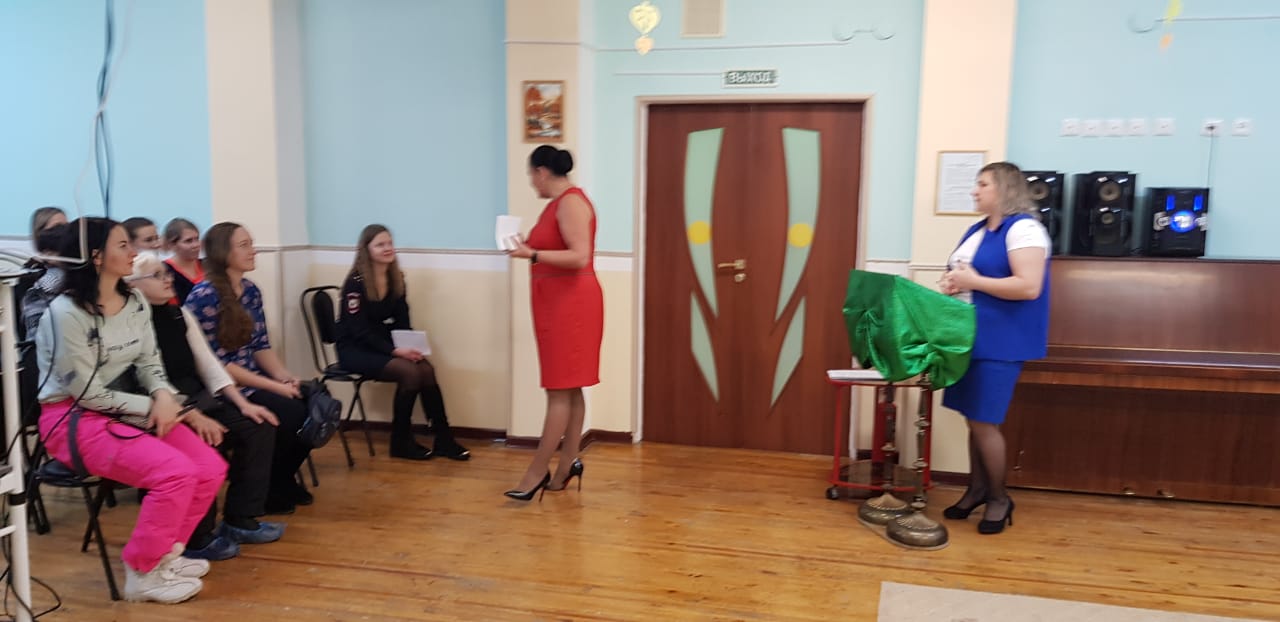 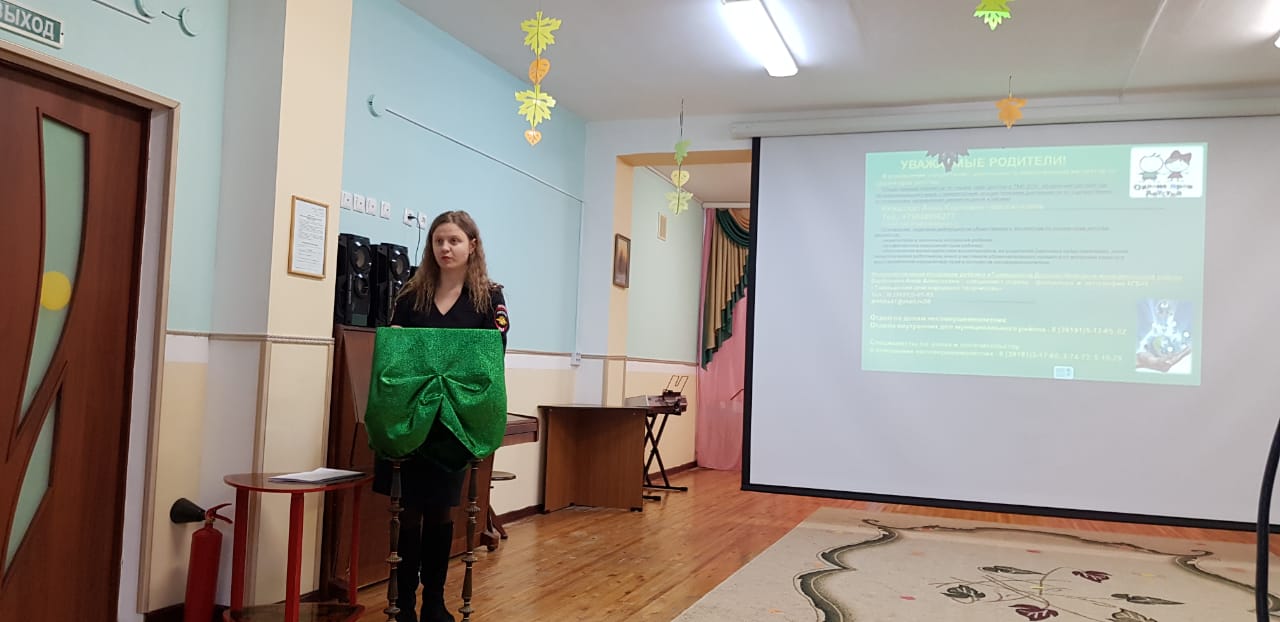 2. Выступление детей старшей «А» и старшей «Б» групп «Мои права»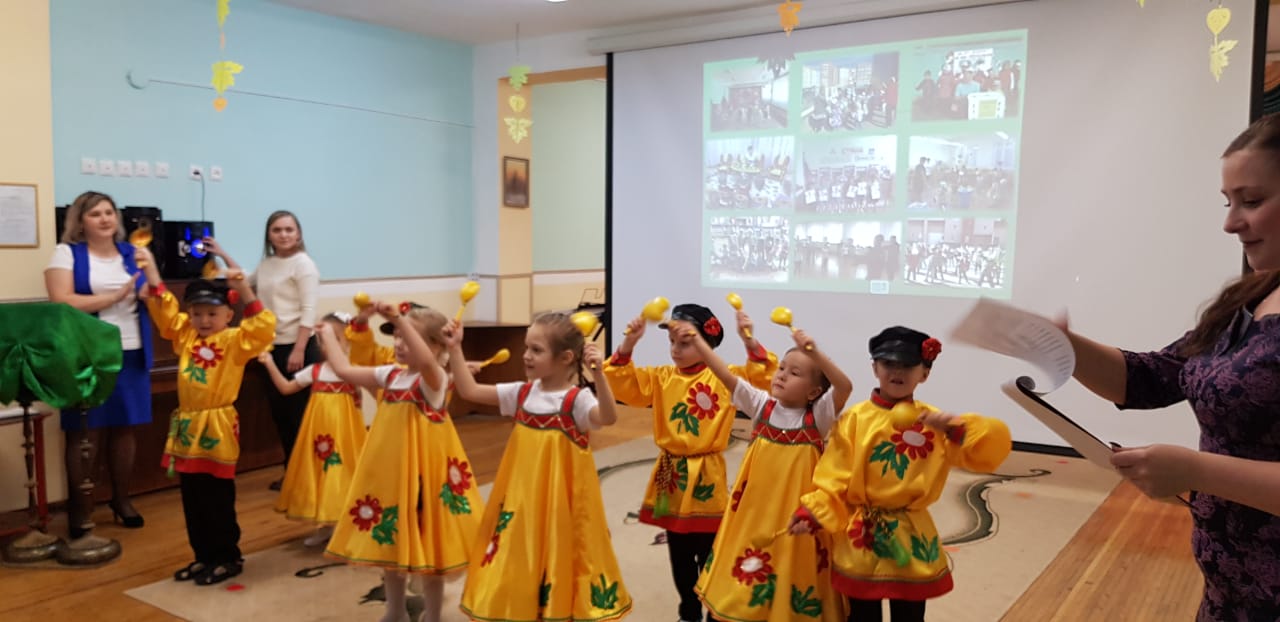 3. Беседа  воспитателя с детьми подготовительной «Б» группы по теме «Я – ребенок, я имею права»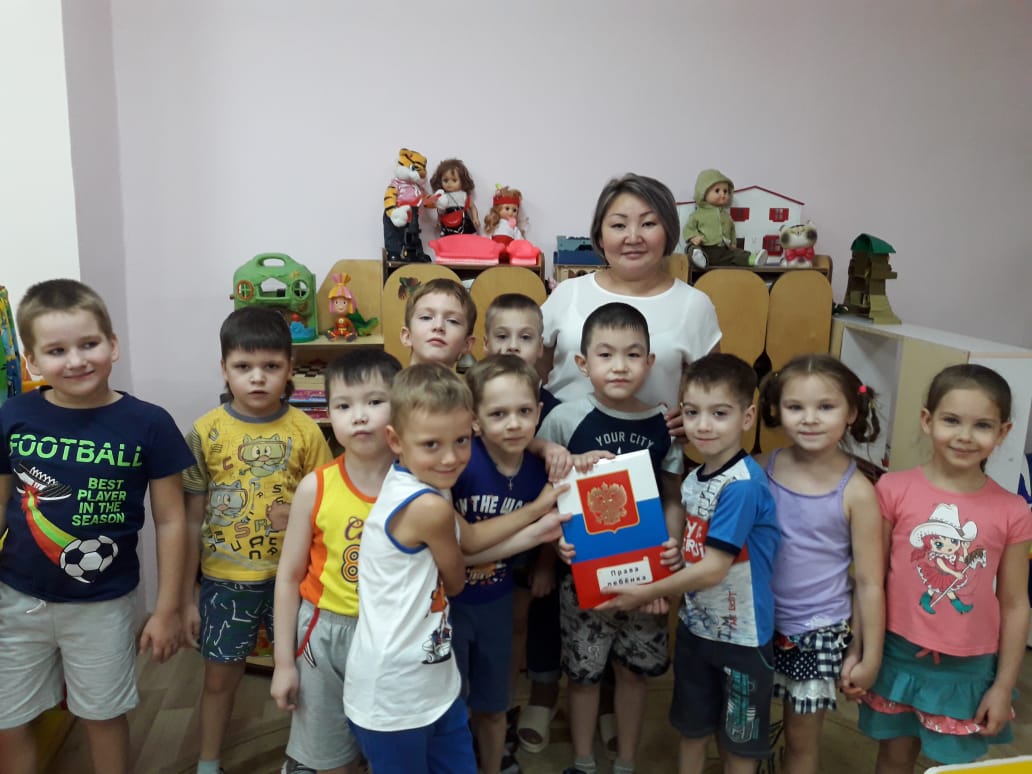 4. Развлечение  детей средней «В» «Мои права»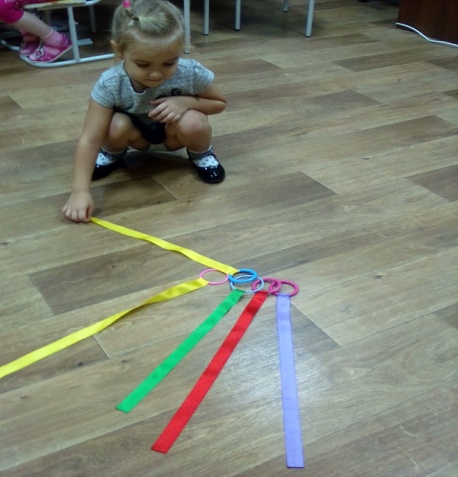 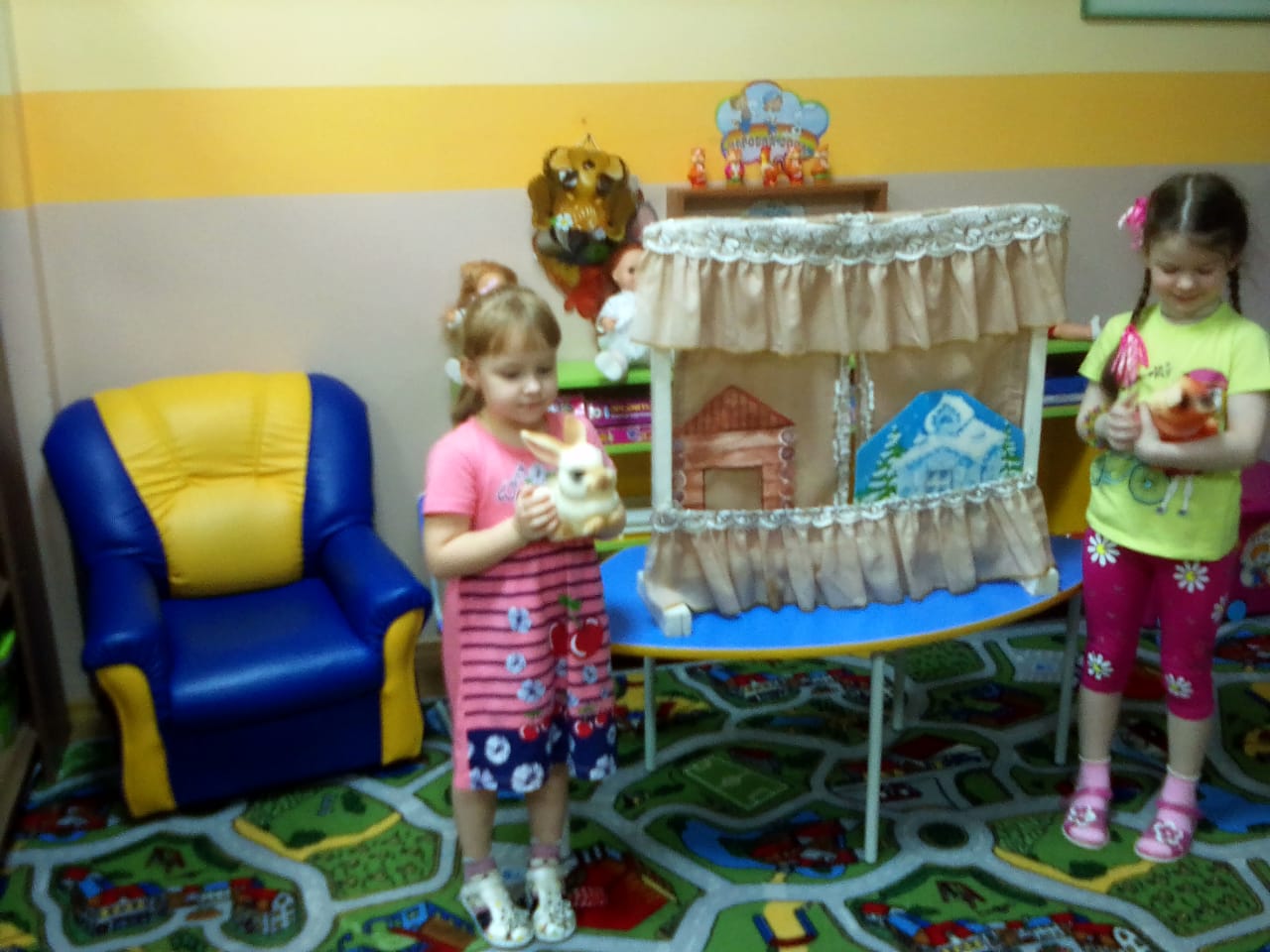 5. Были оформлены родительские уголки по  теме «Наказывая, подумай»